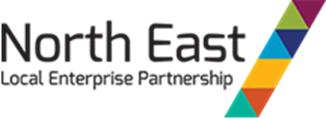 North East Local Enterprise PartnershipBoard Members’ Register of Interests NameDate of DeclarationPositionEmployment/ BusinessOther InterestsOther InterestsOther InterestsDirectorshipsShareholdingsMemberships of Other BodiesFarooq Hakim2016/2017Business Board MemberBT Group Regional DirectorNon-Executive Director, North East Chamber of CommerceSunderland University Board of GovernorsGillian Hall2016/2017Business Board MemberGillian Hall ConsultingHarbour Commissioner, Port of BlythConsultant, Watson Burton LLPNon- Executive Director, Arch Group of CompaniesInnovation Sub-BoardSubstitute Member – North East Combined AuthorityAndrew Hodgson2016/2017Business Board MemberCEO, Soil Machine DynamicsTrustee Director of International Centre for LifeShare capital with SMD Limited and associated companiesChair of Subsea North East andBoard Member of Subsea UKDavid Land 2016/2017Business Board MemberDrive2BusinessDirector of Drive2BusinessAssociate Director of Business DurhamTrustee and Vice Chair of South Durham UTCChair of County Durham Engineering and Manufacturing Network (CDEMN)LEP Observer at Board of Durham County Cricket ClubJeremy Middleton2016/2017Business Board MemberMiddleton Enterprises LtdDirector and Shareholder of Middleton Enterprises Ltd, Adderstone Developments (Newcastle) Ltd, EURL I, EURL II and EURL III.Director of Cottages of Northumberland.Member of Executive Team at Homeserve Plc. Non-Executive Director of Utilitywise Plc.Board Observer at D-Line Ltd and Beyond Digital LtdPartner in Land Developments LLPShareholder in D Line Ltd, For Sale Signs Analysis Ltd, Land Developments LLP, Beyond Digital Solutions,HBB Relocation Services Ltd, HBB Bridging Loans Ltd, HBB Investments Ltd, Crossco (1337) Plc., Corona Pictures Ltd, Corona Films Ltd, Homeserve Plc., NCC Group Plc., Barclays Plc., MasterCard Inc., Mortgage Advice Bureau (Holdings) Plc., Utilitywise Plc., Rightmove Plc., GAM Star Flexible Global Fund, Mimecast Plc, LVMN, Unilever Plc and Alphabet Plc.Chair of North East Investment PanelChair of the JEREMIE2 Project BoardAndrew Moffat2016/2017Business Board MemberChief Executive Officer, Port of TyneBoard Member of NewcastleGateshead InitiativeBritish Ports Association – Council MemberCBI – Regional CouncilHeidi Mottram2016/2017Business Board MemberChief Executive Officer, Northumbrian Water LimitedDirector of Eurostar International LimitedMark Thompson2016/2017Business Board MemberManaging Partner, Ryder Architecture LimitedShareholder in Ryder ArchitectureChair of Trustees of Bright RedBoard Member of NewcastleGateshead InitiativePaul Varley2016/2017Business Board MemberShareholder in Trevelyan Enterprises, Value Partnership Group, Northern Rights Social Enterprise, ITPS Holdings, Oddballs Apparel and Northern Clothing CompanyChair of Business Growth BoardMember of Chartered Institute of Management AccountantsCllr Grant Davey2016/2017Local Authority Board MemberLeader, Northumberland County CouncilDirector and Vice-Chair of Arch – The Northumberland Development Company and its associated companiesManagement Committee of Briardale Community CentreAssociation of North East Councils LimitedNewcastle International Airport Local Authority Holding CompanyCllr Nick Forbes2016/2017Local Authority Board MemberLeader, Newcastle City CouncilChief Executive, Involve North EastAssociation of North East Councils LimitedEldon Square CompanyNewcastle Science Company LimitedRail NorthTransport for the NorthNewcastle International Airport LimitedAssociation of North East CouncilsANEC Leaders and Elected Mayor’s GroupCore Cities CabinetGateshead Newcastle PartnershipLA7 Leadership BoardLGA Vice-Chair and Labour Group LeaderNorth East Combined AuthorityNorth East Local Transport BodyTyne and Wear Fire and Rescue AuthorityWestgate Labour PartyCo-operative PartyLabour Party (including National Policy Forum and Progress)Community UnionNational TrustStonewall Cllr Simon Henig2016/2017Local Authority Board MemberLeader, Durham County CouncilLecturer, University of SunderlandDirector of Newcastle International Airport LtdMember Peer, Local Government AssociationVice-Chair, Culture, Tourism and Sports Board, LGAAssociation of North East CouncilsCounty Councils NetworkCounty Durham Partnership BoardLocal Government AssociationNorth East Combined AuthorityNorth East Local Transport BodyPelton Fell Community PartnershipLocomotion, The National Railway Museum at ShildonLabour PartyLabour North, Regional BoardAssociation of Labour CouncillorsFabian SocietyUniversity and Colleges UnionPolitical Studies AssociationNewcastle Reform SynagogueCllr Iain Malcolm2015/2016Local Authority Board MemberLeader, South Tyneside CouncilDirector of Sovereign Strategy LtdNon-Executive Director of South Tyneside Foundation TrustDirector of Newcastle International Airport LimitedLocal Government AssociationLeague Against Cruel SportsFabian SocietyCo-operative PartyNational TrustUNITE – the UnionLabour PartyMayor Norma Redfearn2016/2017Local Authority Board MemberElected Mayor, North Tyneside CouncilNorth East Regional Employers’ Organisation and Executive CommitteeAssociation of North East CouncilsLA7 Leadership BoardLocal Government AssociationNewcastle International Airport Local Authority Holding CompanyNorth East Local Transport BodyTyne and Wear Leaders GroupNorth Tyneside Strategic PartnershipNorth Tyneside Health and Wellbeing BoardNorth East Combined AuthorityLabour PartyNational Union of TeachersAssociation of Labour CouncillorsCo-operative PartyNewcastle upon Tyne Hospitals NHS Foundation TrustCllr Paul Watson2016/2017Local Authority Board MemberLeader, Sunderland City CouncilDirector of Newcastle International Airport LimitedEU Committee of the RegionsVice Chair of City Regions BoardAssociation of North East CouncilsLocal Government AssociationNorth East Combined AuthorityGMBJon Vincent2016/2017Further Education RepresentativePrincipal and Chief Executive, Tyne Metropolitan CollegeVice Chair of Association of Colleges North EastChair of Thirston New Houses Farm Residents CommitteeAssociation of Teachers and Lecturers